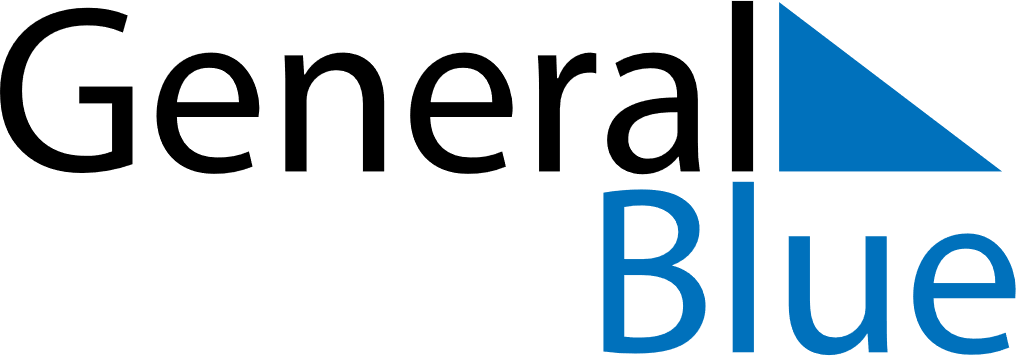 February 2022February 2022February 2022VaticanVaticanSundayMondayTuesdayWednesdayThursdayFridaySaturday123456789101112Anniversary of the foundation of Vatican City13141516171819202122232425262728